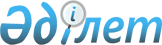 О внесении изменений и дополнений в решение Аягозского районного маслихата от 26 декабря 2013 года № 23/145-V "О бюджете Аягозского района на 2014-2016 годы"
					
			Утративший силу
			
			
		
					Решение Аягозского районного маслихата Восточно-Казахстанской области от 19 апреля 2014 года N 24/158-V. Зарегистрировано Департаментом юстиции Восточно-Казахстанской области 24 апреля 2014 года N 3245. Прекращено действие по истечении срока, на который решение было принято (письмо Аягозского районного маслихата Восточно-Казахстанской области от 25 декабря 2014 года № 235/06-16)      Сноска. Прекращено действие по истечении срока, на который решение было принято  (письмо Аягозского районного маслихата Восточно-Казахстанской области от 25.12.2014 № 235/06-16).

      Примечание РЦПИ.

      В тексте документа сохранена пунктуация и орфография оригинала.

      В соответствии со статьей 109 Бюджетного кодекса Республики Казахстан от 4 декабря 2008 года, подпунктом 1) пункта 1 статьи 6 Закона Республики Казахстан от 23 января 2001 года «О местном государственном управлении и самоуправлении в Республике Казахстан» и решением Восточно-Казахстанского областного маслихата от 11 апреля 2014 года № 19/216-V «О внесении изменений и дополнений в решение от 13 декабря 2013 года № 17/188-V «Об областном бюджете на 2014-2016 годы» (зарегистрировано в Реестре государственной регистрации нормативных правовых актов за номером 3240) Аягозский районный маслихат РЕШИЛ:

      1. Внести в решение Аягозского районного маслихата от 26 декабря 2013 года № 23/145-V «О бюджете Аягозского района на 2014-2016 годы» (зарегистрировано в Реестре государственной регистрации нормативных правовых актов за номером 3143, опубликовано в газете «Аягөз жаңалықтары» от 18 января 2014 года № 6) следующие изменения и дополнения:

      пункт 1 изложить в следующей редакции:

      «1. Утвердить районный бюджет на 2014-2016 годы согласно приложениям 1, 2 и 3 соответственно, в том числе на 2014 год в следующих объемах:

      доходы – 7045148,0 тысяч тенге, в том числе:

      налоговые поступления – 2598810,0 тысяч тенге;

      неналоговые поступления – 16032,0 тысяч тенге;

      поступления от продажи основного капитала – 12431,0 тысяч тенге;

      поступления трансфертов – 4417875,0 тысяч тенге;

      затраты – 7124307,9 тысяч тенге;

      чистое бюджетное кредитование – 17181,0 тысяч тенге, в том числе:

      бюджетные кредиты – 19404,0 тысяч тенге;

      погашение бюджетных кредитов – 2223,0 тысяч тенге;

      сальдо по операциям с финансовыми активами – 0,0 тысяч тенге, в том числе:

      приобретение финансовых активов – 0,0 тысяч тенге;

      дефицит (профицит) бюджета – -96340,9 тысяч тенге;

      финансирование дефицита (использование профицита) бюджета – 96340,9 тысяч тенге.»;

      пункт 4 изложить в следующей редакции:

      В соответствии с пунктами 2, 3 статьи 238 Трудового кодекса Республики Казахстан от 17 мая 2007 года, специалистам в области здравоохранения, социального обеспечения, образования, культуры, спорта и ветеринарии, являющимся гражданскими служащими и работающим в сельской местности, по решению местных представительных органов за счет бюджетных средств устанавливаются повышенные не менее чем на двадцать пять процентов должностные оклады и тарифные ставки по сравнению с окладами и ставками гражданских служащих, занимающихся этими видами деятельности в городских условиях, если иное не установлено законами Республики Казахстан.

      Перечень должностей специалистов в области здравоохранения, социального обеспечения, образования, культуры, спорта и ветеринарии, являющихся гражданскими служащими и работающих в сельской местности, определяется местным исполнительным органом по согласованию с местным представительным органом.

      В приложении 1:

      Функциональную группу 6 «Социальная помощь и социальное обеспечение» дополнить:

      программой 458.050.000 «Реализация Плана мероприятий по обеспечению прав и улучшению качества жизни инвалидов»;

      Функциональную группу 10 «Сельское, водное, лесное, рыбное хозяйство, особо охраняемые природные территории, охрана окружающей среды и животного мира, земельные отношения» дополнить:

      программой 474.008.000 «Возмещение владельцам стоимости изымаемых и уничтожаемых больных животных, продуктов и сырья животного происхождения».

      приложение 1 изложить в новой редакции согласно приложению к настоящему решению.

      2. Настоящее решение вводится в действие с 1 января 2014 года.



 Уточненный бюджет Аягозского района на 2014 год
					© 2012. РГП на ПХВ «Институт законодательства и правовой информации Республики Казахстан» Министерства юстиции Республики Казахстан
				
      Председатель сессии 

А. Шакиров

      Секретарь маслихата 

Т. Бозтаев
Приложение 1 
утверждено решением Аягозского 
районного маслихата  № 24/158-V 
от 19 апреля 2014 годаКатегория

Категория

Категория

Категория

Категория

Категория

Категория

Категория

Категория

Категория

Категория

Сумма (тыс.тенге)

Класс

Класс

Класс

Класс

Класс

Класс

Класс

Класс

Класс

Сумма (тыс.тенге)

Подкласс

Подкласс

Подкласс

Подкласс

Подкласс

Подкласс

Подкласс

Сумма (тыс.тенге)

Специфика

Специфика

Специфика

Специфика

Специфика

Сумма (тыс.тенге)

Наименование

Наименование

Наименование

Наименование

Сумма (тыс.тенге)

I. Доходы

I. Доходы

I. Доходы

I. Доходы

7045148,0

1

1

Налоговые поступления

Налоговые поступления

Налоговые поступления

Налоговые поступления

2598810,0

01

01

Подоходный налог

Подоходный налог

Подоходный налог

Подоходный налог

1024528,0

2

2

Индивидуальный подоходный налог

Индивидуальный подоходный налог

Индивидуальный подоходный налог

Индивидуальный подоходный налог

1024528,0

01

Индивидуальный подоходный налог с доходов, облагаемых у источника выплаты

Индивидуальный подоходный налог с доходов, облагаемых у источника выплаты

Индивидуальный подоходный налог с доходов, облагаемых у источника выплаты

Индивидуальный подоходный налог с доходов, облагаемых у источника выплаты

922420,0

02

Индивидуальный подоходный налог с доходов, не облагаемых у источника выплаты

Индивидуальный подоходный налог с доходов, не облагаемых у источника выплаты

Индивидуальный подоходный налог с доходов, не облагаемых у источника выплаты

Индивидуальный подоходный налог с доходов, не облагаемых у источника выплаты

78375,0

04

Индивидуальный подоходный налог с доходов иностранных граждан, облагаемых у источника выплаты

Индивидуальный подоходный налог с доходов иностранных граждан, облагаемых у источника выплаты

Индивидуальный подоходный налог с доходов иностранных граждан, облагаемых у источника выплаты

Индивидуальный подоходный налог с доходов иностранных граждан, облагаемых у источника выплаты

22800,0

05

Индивидуальный подоходный налог с доходов иностранных граждан, не облагаемых у источника выплаты

Индивидуальный подоходный налог с доходов иностранных граждан, не облагаемых у источника выплаты

Индивидуальный подоходный налог с доходов иностранных граждан, не облагаемых у источника выплаты

Индивидуальный подоходный налог с доходов иностранных граждан, не облагаемых у источника выплаты

933,0

03

03

Социальный налог

Социальный налог

Социальный налог

Социальный налог

789703,0

1

1

Социальный налог

Социальный налог

Социальный налог

Социальный налог

789703,0

01

Социальный налог

Социальный налог

Социальный налог

Социальный налог

789703,0

04

04

Hалоги на собственность

Hалоги на собственность

Hалоги на собственность

Hалоги на собственность

724719,0

1

1

Hалоги на имущество

Hалоги на имущество

Hалоги на имущество

Hалоги на имущество

576337,0

01

Налог на имущество юридических лиц и индивидуальных предпринимателей

Налог на имущество юридических лиц и индивидуальных предпринимателей

Налог на имущество юридических лиц и индивидуальных предпринимателей

Налог на имущество юридических лиц и индивидуальных предпринимателей

571630,0

02

Hалог на имущество физических лиц

Hалог на имущество физических лиц

Hалог на имущество физических лиц

Hалог на имущество физических лиц

4707,0

3

3

Земельный налог

Земельный налог

Земельный налог

Земельный налог

30538,0

01

Земельный налог с физических лиц на земли сельскохозяйственного назначения

Земельный налог с физических лиц на земли сельскохозяйственного назначения

Земельный налог с физических лиц на земли сельскохозяйственного назначения

Земельный налог с физических лиц на земли сельскохозяйственного назначения

35,0

02

Земельный налог с физических лиц на земли населенных пунктов

Земельный налог с физических лиц на земли населенных пунктов

Земельный налог с физических лиц на земли населенных пунктов

Земельный налог с физических лиц на земли населенных пунктов

4546,0

03

Земельный налог на земли промышленности, транспорта, связи, обороны и иного несельскохозяйственного назначения

Земельный налог на земли промышленности, транспорта, связи, обороны и иного несельскохозяйственного назначения

Земельный налог на земли промышленности, транспорта, связи, обороны и иного несельскохозяйственного назначения

Земельный налог на земли промышленности, транспорта, связи, обороны и иного несельскохозяйственного назначения

3957,0

07

Земельный налог с юридических лиц и индивидуальных предпринимателей, частных нотариусов и адвокатов на земли сельскохозяйственного назначения

Земельный налог с юридических лиц и индивидуальных предпринимателей, частных нотариусов и адвокатов на земли сельскохозяйственного назначения

Земельный налог с юридических лиц и индивидуальных предпринимателей, частных нотариусов и адвокатов на земли сельскохозяйственного назначения

Земельный налог с юридических лиц и индивидуальных предпринимателей, частных нотариусов и адвокатов на земли сельскохозяйственного назначения

53,0

08

Земельный налог с юридических лиц, индивидуальных предпринимателей, частных нотариусов и адвокатов на земли населенных пунктов

Земельный налог с юридических лиц, индивидуальных предпринимателей, частных нотариусов и адвокатов на земли населенных пунктов

Земельный налог с юридических лиц, индивидуальных предпринимателей, частных нотариусов и адвокатов на земли населенных пунктов

Земельный налог с юридических лиц, индивидуальных предпринимателей, частных нотариусов и адвокатов на земли населенных пунктов

21947,0

4

4

Hалог на транспортные средства

Hалог на транспортные средства

Hалог на транспортные средства

Hалог на транспортные средства

112916,0

01

Hалог на транспортные средства с юридических лиц

Hалог на транспортные средства с юридических лиц

Hалог на транспортные средства с юридических лиц

Hалог на транспортные средства с юридических лиц

6939,0

02

Hалог на транспортные средства с физических лиц

Hалог на транспортные средства с физических лиц

Hалог на транспортные средства с физических лиц

Hалог на транспортные средства с физических лиц

105977,0

5

5

Единый земельный налог

Единый земельный налог

Единый земельный налог

Единый земельный налог

4928,0

01

Единый земельный налог

Единый земельный налог

Единый земельный налог

Единый земельный налог

4928,0

05

05

Внутренние налоги на товары, работы и услуги

Внутренние налоги на товары, работы и услуги

Внутренние налоги на товары, работы и услуги

Внутренние налоги на товары, работы и услуги

51851,0

2

2

Акцизы

Акцизы

Акцизы

Акцизы

6171,0

96

Бензин (за исключением авиационного) реализуемый юридическими и физическими лицами в розницу, а также используемый на собственные производственные нужды

Бензин (за исключением авиационного) реализуемый юридическими и физическими лицами в розницу, а также используемый на собственные производственные нужды

Бензин (за исключением авиационного) реализуемый юридическими и физическими лицами в розницу, а также используемый на собственные производственные нужды

Бензин (за исключением авиационного) реализуемый юридическими и физическими лицами в розницу, а также используемый на собственные производственные нужды

5459,0

97

Дизельное топливо, реализуемое юридическими и физическими лицами в розницу, а также используемое на собственные производственные нужды

Дизельное топливо, реализуемое юридическими и физическими лицами в розницу, а также используемое на собственные производственные нужды

Дизельное топливо, реализуемое юридическими и физическими лицами в розницу, а также используемое на собственные производственные нужды

Дизельное топливо, реализуемое юридическими и физическими лицами в розницу, а также используемое на собственные производственные нужды

712,0

3

3

Поступления за использование природных и других ресурсов

Поступления за использование природных и других ресурсов

Поступления за использование природных и других ресурсов

Поступления за использование природных и других ресурсов

25464,0

15

Плата за пользование земельными участками

Плата за пользование земельными участками

Плата за пользование земельными участками

Плата за пользование земельными участками

25464,0

4

4

Сборы за ведение предпринимательской и профессиональной деятельности

Сборы за ведение предпринимательской и профессиональной деятельности

Сборы за ведение предпринимательской и профессиональной деятельности

Сборы за ведение предпринимательской и профессиональной деятельности

17991,0

01

Сбор за государственную регистрацию индивидуальных предпринимателей

Сбор за государственную регистрацию индивидуальных предпринимателей

Сбор за государственную регистрацию индивидуальных предпринимателей

Сбор за государственную регистрацию индивидуальных предпринимателей

4895,0

02

Лицензионный сбор за право занятия отдельными видами деятельности

Лицензионный сбор за право занятия отдельными видами деятельности

Лицензионный сбор за право занятия отдельными видами деятельности

Лицензионный сбор за право занятия отдельными видами деятельности

2945,0

03

Сбор за государственную регистрацию юридических лиц и учетную регистрацию филиалов и представительств, а также их перерегистрацию

Сбор за государственную регистрацию юридических лиц и учетную регистрацию филиалов и представительств, а также их перерегистрацию

Сбор за государственную регистрацию юридических лиц и учетную регистрацию филиалов и представительств, а также их перерегистрацию

Сбор за государственную регистрацию юридических лиц и учетную регистрацию филиалов и представительств, а также их перерегистрацию

368,0

05

Сбор за государственную регистрацию залога движимого имущества и ипотеки судна или строящегося судна

Сбор за государственную регистрацию залога движимого имущества и ипотеки судна или строящегося судна

Сбор за государственную регистрацию залога движимого имущества и ипотеки судна или строящегося судна

Сбор за государственную регистрацию залога движимого имущества и ипотеки судна или строящегося судна

80,0

14

Сбор за государственную регистрацию транспортных средств, а также их перерегистрацию

Сбор за государственную регистрацию транспортных средств, а также их перерегистрацию

Сбор за государственную регистрацию транспортных средств, а также их перерегистрацию

Сбор за государственную регистрацию транспортных средств, а также их перерегистрацию

1605,0

18

Сбор за государственную регистрацию прав на недвижимое имущество и сделок с ним 

Сбор за государственную регистрацию прав на недвижимое имущество и сделок с ним 

Сбор за государственную регистрацию прав на недвижимое имущество и сделок с ним 

Сбор за государственную регистрацию прав на недвижимое имущество и сделок с ним 

8098,0

5

5

Налог на игорный бизнес

Налог на игорный бизнес

Налог на игорный бизнес

Налог на игорный бизнес

2225,0

02

Фиксированный налог

Фиксированный налог

Фиксированный налог

Фиксированный налог

2225,0

07

07

Прочие налоги

Прочие налоги

Прочие налоги

Прочие налоги

10,0

1

1

Прочие налоги

Прочие налоги

Прочие налоги

Прочие налоги

10,0

10

Прочие налоговые поступления в местный бюджет

Прочие налоговые поступления в местный бюджет

Прочие налоговые поступления в местный бюджет

Прочие налоговые поступления в местный бюджет

10,0

08

08

Обязательные платежи, взимаемые за совершение юридически значимых действий и (или) выдачу документов уполномоченными на то государственными органами или должностными лицами

Обязательные платежи, взимаемые за совершение юридически значимых действий и (или) выдачу документов уполномоченными на то государственными органами или должностными лицами

Обязательные платежи, взимаемые за совершение юридически значимых действий и (или) выдачу документов уполномоченными на то государственными органами или должностными лицами

Обязательные платежи, взимаемые за совершение юридически значимых действий и (или) выдачу документов уполномоченными на то государственными органами или должностными лицами

7999,0

1

1

Государственная пошлина

Государственная пошлина

Государственная пошлина

Государственная пошлина

7999,0

02

Государственная пошлина, взимаемая с подаваемых в суд исковых заявлений, заявлений особого искового производства, заявлений (жалоб) по делам особого производства, заявлений о вынесении судебного приказа, заявлений о выдаче дубликата исполнительного листа, заявлений о выдаче исполнительных листов на принудительное исполнение решений третейских (арбитражных) судов и иностранных судов, заявлений о повторной выдаче копий судебных актов, исполнительных листов и иных документов, за исключением государственной пошлины с подаваемых в суд исковых заявлений к государственным учреждениям

Государственная пошлина, взимаемая с подаваемых в суд исковых заявлений, заявлений особого искового производства, заявлений (жалоб) по делам особого производства, заявлений о вынесении судебного приказа, заявлений о выдаче дубликата исполнительного листа, заявлений о выдаче исполнительных листов на принудительное исполнение решений третейских (арбитражных) судов и иностранных судов, заявлений о повторной выдаче копий судебных актов, исполнительных листов и иных документов, за исключением государственной пошлины с подаваемых в суд исковых заявлений к государственным учреждениям

Государственная пошлина, взимаемая с подаваемых в суд исковых заявлений, заявлений особого искового производства, заявлений (жалоб) по делам особого производства, заявлений о вынесении судебного приказа, заявлений о выдаче дубликата исполнительного листа, заявлений о выдаче исполнительных листов на принудительное исполнение решений третейских (арбитражных) судов и иностранных судов, заявлений о повторной выдаче копий судебных актов, исполнительных листов и иных документов, за исключением государственной пошлины с подаваемых в суд исковых заявлений к государственным учреждениям

Государственная пошлина, взимаемая с подаваемых в суд исковых заявлений, заявлений особого искового производства, заявлений (жалоб) по делам особого производства, заявлений о вынесении судебного приказа, заявлений о выдаче дубликата исполнительного листа, заявлений о выдаче исполнительных листов на принудительное исполнение решений третейских (арбитражных) судов и иностранных судов, заявлений о повторной выдаче копий судебных актов, исполнительных листов и иных документов, за исключением государственной пошлины с подаваемых в суд исковых заявлений к государственным учреждениям

2987,0

04

Государственная пошлина, взимаемая за регистрацию актов гражданского состояния, а также за выдачу гражданам справок и повторных свидетельств о регистрации актов гражданского состояния и свидетельств в связи с изменением, дополнением и восстановлением записей актов гражданского состояния

Государственная пошлина, взимаемая за регистрацию актов гражданского состояния, а также за выдачу гражданам справок и повторных свидетельств о регистрации актов гражданского состояния и свидетельств в связи с изменением, дополнением и восстановлением записей актов гражданского состояния

Государственная пошлина, взимаемая за регистрацию актов гражданского состояния, а также за выдачу гражданам справок и повторных свидетельств о регистрации актов гражданского состояния и свидетельств в связи с изменением, дополнением и восстановлением записей актов гражданского состояния

Государственная пошлина, взимаемая за регистрацию актов гражданского состояния, а также за выдачу гражданам справок и повторных свидетельств о регистрации актов гражданского состояния и свидетельств в связи с изменением, дополнением и восстановлением записей актов гражданского состояния

3379,0

05

Государственная пошлина, взимаемая за оформление документов на право выезда за границу на постоянное место жительства и приглашение в Республику Казахстан лиц из других государств, а также за внесение изменений в эти документы

Государственная пошлина, взимаемая за оформление документов на право выезда за границу на постоянное место жительства и приглашение в Республику Казахстан лиц из других государств, а также за внесение изменений в эти документы

Государственная пошлина, взимаемая за оформление документов на право выезда за границу на постоянное место жительства и приглашение в Республику Казахстан лиц из других государств, а также за внесение изменений в эти документы

Государственная пошлина, взимаемая за оформление документов на право выезда за границу на постоянное место жительства и приглашение в Республику Казахстан лиц из других государств, а также за внесение изменений в эти документы

34,0

06

Государственная пошлина, взимаемая за выдачу на территории Республики Казахстан визы к паспортам иностранцев и лиц без гражданства или заменяющим их документам на право выезда из Республики Казахстан и въезда в Республику Казахстан

Государственная пошлина, взимаемая за выдачу на территории Республики Казахстан визы к паспортам иностранцев и лиц без гражданства или заменяющим их документам на право выезда из Республики Казахстан и въезда в Республику Казахстан

Государственная пошлина, взимаемая за выдачу на территории Республики Казахстан визы к паспортам иностранцев и лиц без гражданства или заменяющим их документам на право выезда из Республики Казахстан и въезда в Республику Казахстан

Государственная пошлина, взимаемая за выдачу на территории Республики Казахстан визы к паспортам иностранцев и лиц без гражданства или заменяющим их документам на право выезда из Республики Казахстан и въезда в Республику Казахстан

2,0

07

Государственная пошлина, взимаемая за оформление документов о приобретении гражданства Республики Казахстан, восстановлении гражданства Республики Казахстан и прекращении гражданства Республики Казахстан

Государственная пошлина, взимаемая за оформление документов о приобретении гражданства Республики Казахстан, восстановлении гражданства Республики Казахстан и прекращении гражданства Республики Казахстан

Государственная пошлина, взимаемая за оформление документов о приобретении гражданства Республики Казахстан, восстановлении гражданства Республики Казахстан и прекращении гражданства Республики Казахстан

Государственная пошлина, взимаемая за оформление документов о приобретении гражданства Республики Казахстан, восстановлении гражданства Республики Казахстан и прекращении гражданства Республики Казахстан

28,0

08

Государственная пошлина, взимаемая за регистрацию места жительства

Государственная пошлина, взимаемая за регистрацию места жительства

Государственная пошлина, взимаемая за регистрацию места жительства

Государственная пошлина, взимаемая за регистрацию места жительства

1090,0

09

Государственная пошлина, взимаемая за выдачу (переоформление) удостоверения охотника и его ежегодную регистрацию

Государственная пошлина, взимаемая за выдачу (переоформление) удостоверения охотника и его ежегодную регистрацию

Государственная пошлина, взимаемая за выдачу (переоформление) удостоверения охотника и его ежегодную регистрацию

Государственная пошлина, взимаемая за выдачу (переоформление) удостоверения охотника и его ежегодную регистрацию

8,0

10

Государственная пошлина, взимаемая за регистрацию и перерегистрацию каждой единицы гражданского, служебного оружия физических и юридических лиц (за исключением холодного охотничьего, сигнального, огнестрельного бесствольного, механических распылителей, аэрозольных и других устройств, снаряженных слезоточивыми или раздражающими веществами, пневматического оружия с дульной энергией не более 7,5 Дж и калибра до 4,5 мм включительно)

Государственная пошлина, взимаемая за регистрацию и перерегистрацию каждой единицы гражданского, служебного оружия физических и юридических лиц (за исключением холодного охотничьего, сигнального, огнестрельного бесствольного, механических распылителей, аэрозольных и других устройств, снаряженных слезоточивыми или раздражающими веществами, пневматического оружия с дульной энергией не более 7,5 Дж и калибра до 4,5 мм включительно)

Государственная пошлина, взимаемая за регистрацию и перерегистрацию каждой единицы гражданского, служебного оружия физических и юридических лиц (за исключением холодного охотничьего, сигнального, огнестрельного бесствольного, механических распылителей, аэрозольных и других устройств, снаряженных слезоточивыми или раздражающими веществами, пневматического оружия с дульной энергией не более 7,5 Дж и калибра до 4,5 мм включительно)

Государственная пошлина, взимаемая за регистрацию и перерегистрацию каждой единицы гражданского, служебного оружия физических и юридических лиц (за исключением холодного охотничьего, сигнального, огнестрельного бесствольного, механических распылителей, аэрозольных и других устройств, снаряженных слезоточивыми или раздражающими веществами, пневматического оружия с дульной энергией не более 7,5 Дж и калибра до 4,5 мм включительно)

45,0

12

Государственная пошлина, взимаемая за выдачу разрешений на приобретение, хранение или хранение и ношение, перевозку гражданского служебного оружия и патронов к нему 

Государственная пошлина, взимаемая за выдачу разрешений на приобретение, хранение или хранение и ношение, перевозку гражданского служебного оружия и патронов к нему 

Государственная пошлина, взимаемая за выдачу разрешений на приобретение, хранение или хранение и ношение, перевозку гражданского служебного оружия и патронов к нему 

Государственная пошлина, взимаемая за выдачу разрешений на приобретение, хранение или хранение и ношение, перевозку гражданского служебного оружия и патронов к нему 

308,0

21

Государственная пошлина, взимаемая за выдачу удостоверений тракториста - машиниста

Государственная пошлина, взимаемая за выдачу удостоверений тракториста - машиниста

Государственная пошлина, взимаемая за выдачу удостоверений тракториста - машиниста

Государственная пошлина, взимаемая за выдачу удостоверений тракториста - машиниста

118,0

2

2

Неналоговые поступления

Неналоговые поступления

Неналоговые поступления

Неналоговые поступления

16032,0

01

01

Доходы от государственной собственности

Доходы от государственной собственности

Доходы от государственной собственности

Доходы от государственной собственности

3257,0

1

1

Поступления части чистого дохода государственных предприятий

Поступления части чистого дохода государственных предприятий

Поступления части чистого дохода государственных предприятий

Поступления части чистого дохода государственных предприятий

857,0

02

Поступления части чистого дохода коммунальных государственных предприятий

Поступления части чистого дохода коммунальных государственных предприятий

Поступления части чистого дохода коммунальных государственных предприятий

Поступления части чистого дохода коммунальных государственных предприятий

857,0

5

5

Доходы от аренды имущества, находящегося в государственной собственности

Доходы от аренды имущества, находящегося в государственной собственности

Доходы от аренды имущества, находящегося в государственной собственности

Доходы от аренды имущества, находящегося в государственной собственности

2397,0

08

Доходы от аренды имущества, находящегося в коммунальной собственности района (города областного значения), за исключением доходов от аренды государственного имущества, находящегося в управлении акимов города районного значения, села, поселка, сельского округа

Доходы от аренды имущества, находящегося в коммунальной собственности района (города областного значения), за исключением доходов от аренды государственного имущества, находящегося в управлении акимов города районного значения, села, поселка, сельского округа

Доходы от аренды имущества, находящегося в коммунальной собственности района (города областного значения), за исключением доходов от аренды государственного имущества, находящегося в управлении акимов города районного значения, села, поселка, сельского округа

Доходы от аренды имущества, находящегося в коммунальной собственности района (города областного значения), за исключением доходов от аренды государственного имущества, находящегося в управлении акимов города районного значения, села, поселка, сельского округа

2397,0

7

7

Вознаграждения по кредитам, выданным из государственного бюджета

Вознаграждения по кредитам, выданным из государственного бюджета

Вознаграждения по кредитам, выданным из государственного бюджета

Вознаграждения по кредитам, выданным из государственного бюджета

3,0

13

Вознаграждения по бюджетным кредитам, выданным из местного бюджета физическим лицам

Вознаграждения по бюджетным кредитам, выданным из местного бюджета физическим лицам

Вознаграждения по бюджетным кредитам, выданным из местного бюджета физическим лицам

Вознаграждения по бюджетным кредитам, выданным из местного бюджета физическим лицам

3,0

02

02

Поступления от реализации товаров (работ, услуг) государственными учреждениями, финансируемыми из государственного бюджета

Поступления от реализации товаров (работ, услуг) государственными учреждениями, финансируемыми из государственного бюджета

Поступления от реализации товаров (работ, услуг) государственными учреждениями, финансируемыми из государственного бюджета

Поступления от реализации товаров (работ, услуг) государственными учреждениями, финансируемыми из государственного бюджета

139,0

1

1

Поступления от реализации товаров (работ, услуг) государственными учреждениями, финансируемыми из государственного бюджета

Поступления от реализации товаров (работ, услуг) государственными учреждениями, финансируемыми из государственного бюджета

Поступления от реализации товаров (работ, услуг) государственными учреждениями, финансируемыми из государственного бюджета

Поступления от реализации товаров (работ, услуг) государственными учреждениями, финансируемыми из государственного бюджета

139,0

02

Поступления от реализации услуг, предоставляемых государственными учреждениями, финансируемыми из местного бюджета

Поступления от реализации услуг, предоставляемых государственными учреждениями, финансируемыми из местного бюджета

Поступления от реализации услуг, предоставляемых государственными учреждениями, финансируемыми из местного бюджета

Поступления от реализации услуг, предоставляемых государственными учреждениями, финансируемыми из местного бюджета

139,0

04

04

Штрафы, пени, санкции, взыскания, налагаемые государственными учреждениями, финансируемыми из государственного бюджета, а также содержащимися и финансируемыми из бюджета (сметы расходов) Национального Банка Республики Казахстан 

Штрафы, пени, санкции, взыскания, налагаемые государственными учреждениями, финансируемыми из государственного бюджета, а также содержащимися и финансируемыми из бюджета (сметы расходов) Национального Банка Республики Казахстан 

Штрафы, пени, санкции, взыскания, налагаемые государственными учреждениями, финансируемыми из государственного бюджета, а также содержащимися и финансируемыми из бюджета (сметы расходов) Национального Банка Республики Казахстан 

Штрафы, пени, санкции, взыскания, налагаемые государственными учреждениями, финансируемыми из государственного бюджета, а также содержащимися и финансируемыми из бюджета (сметы расходов) Национального Банка Республики Казахстан 

0,0

1

1

Штрафы, пени, санкции, взыскания, налагаемые государственными учреждениями, финансируемыми из государственного бюджета, а также содержащимися и финансируемыми из бюджета (сметы расходов) Национального Банка Республики Казахстан, за исключением поступлений от организаций нефтяного сектора 

Штрафы, пени, санкции, взыскания, налагаемые государственными учреждениями, финансируемыми из государственного бюджета, а также содержащимися и финансируемыми из бюджета (сметы расходов) Национального Банка Республики Казахстан, за исключением поступлений от организаций нефтяного сектора 

Штрафы, пени, санкции, взыскания, налагаемые государственными учреждениями, финансируемыми из государственного бюджета, а также содержащимися и финансируемыми из бюджета (сметы расходов) Национального Банка Республики Казахстан, за исключением поступлений от организаций нефтяного сектора 

Штрафы, пени, санкции, взыскания, налагаемые государственными учреждениями, финансируемыми из государственного бюджета, а также содержащимися и финансируемыми из бюджета (сметы расходов) Национального Банка Республики Казахстан, за исключением поступлений от организаций нефтяного сектора 

0,0

05

Административные штрафы, пени, санкции, взыскания, налагаемые государственными учреждениями, финансируемыми из областного бюджета

Административные штрафы, пени, санкции, взыскания, налагаемые государственными учреждениями, финансируемыми из областного бюджета

Административные штрафы, пени, санкции, взыскания, налагаемые государственными учреждениями, финансируемыми из областного бюджета

Административные штрафы, пени, санкции, взыскания, налагаемые государственными учреждениями, финансируемыми из областного бюджета

0,0

14

Прочие штрафы, пени, санкции, взыскания, налагаемые государственными учреждениями, финансируемыми из местного бюджета

Прочие штрафы, пени, санкции, взыскания, налагаемые государственными учреждениями, финансируемыми из местного бюджета

Прочие штрафы, пени, санкции, взыскания, налагаемые государственными учреждениями, финансируемыми из местного бюджета

Прочие штрафы, пени, санкции, взыскания, налагаемые государственными учреждениями, финансируемыми из местного бюджета

0,0

18

Штрафы, пени, санкции, взыскания по бюджетным кредитам (займам), выданным из местного бюджета специализированным организациям, физическим лицам

Штрафы, пени, санкции, взыскания по бюджетным кредитам (займам), выданным из местного бюджета специализированным организациям, физическим лицам

Штрафы, пени, санкции, взыскания по бюджетным кредитам (займам), выданным из местного бюджета специализированным организациям, физическим лицам

Штрафы, пени, санкции, взыскания по бюджетным кредитам (займам), выданным из местного бюджета специализированным организациям, физическим лицам

0,0

06

06

Прочие неналоговые поступления

Прочие неналоговые поступления

Прочие неналоговые поступления

Прочие неналоговые поступления

12636,0

1

1

Прочие неналоговые поступления

Прочие неналоговые поступления

Прочие неналоговые поступления

Прочие неналоговые поступления

12636,0

07

Возврат неиспользованных средств, ранее полученных из местного бюджета

Возврат неиспользованных средств, ранее полученных из местного бюджета

Возврат неиспользованных средств, ранее полученных из местного бюджета

Возврат неиспользованных средств, ранее полученных из местного бюджета

0,0

09

Другие неналоговые поступления в местный бюджет

Другие неналоговые поступления в местный бюджет

Другие неналоговые поступления в местный бюджет

Другие неналоговые поступления в местный бюджет

12636,0

3

3

Поступления от продажи основного капитала

Поступления от продажи основного капитала

Поступления от продажи основного капитала

Поступления от продажи основного капитала

12431,0

01

01

Продажа государственного имущества, закрепленного за государственными учреждениями

Продажа государственного имущества, закрепленного за государственными учреждениями

Продажа государственного имущества, закрепленного за государственными учреждениями

Продажа государственного имущества, закрепленного за государственными учреждениями

0,0

1

1

Продажа государственного имущества, закрепленного за государственными учреждениями

Продажа государственного имущества, закрепленного за государственными учреждениями

Продажа государственного имущества, закрепленного за государственными учреждениями

Продажа государственного имущества, закрепленного за государственными учреждениями

0,0

03

Поступления от продажи гражданам квартир

Поступления от продажи гражданам квартир

Поступления от продажи гражданам квартир

Поступления от продажи гражданам квартир

0,0

03

03

Продажа земли и нематериальных активов

Продажа земли и нематериальных активов

Продажа земли и нематериальных активов

Продажа земли и нематериальных активов

12431,0

1

1

Продажа земли

Продажа земли

Продажа земли

Продажа земли

12308,0

01

Поступления от продажи земельных участков

Поступления от продажи земельных участков

Поступления от продажи земельных участков

Поступления от продажи земельных участков

12308,0

2

2

Продажа нематериальных активов

Продажа нематериальных активов

Продажа нематериальных активов

Продажа нематериальных активов

123,0

02

Плата за продажу аренды земельных участков

Плата за продажу аренды земельных участков

Плата за продажу аренды земельных участков

Плата за продажу аренды земельных участков

123,0

4

4

Поступления трансфертов 

Поступления трансфертов 

Поступления трансфертов 

Поступления трансфертов 

4417875,0

02

02

Трансферты из вышестоящих органов государственного управления

Трансферты из вышестоящих органов государственного управления

Трансферты из вышестоящих органов государственного управления

Трансферты из вышестоящих органов государственного управления

4417875,0

1

1

Трансферты из республиканского бюджета

Трансферты из республиканского бюджета

Трансферты из республиканского бюджета

Трансферты из республиканского бюджета

0,0

01

Целевые текущие трансферты 

Целевые текущие трансферты 

Целевые текущие трансферты 

Целевые текущие трансферты 

0,0

02

Целевые трансферты на развитие

Целевые трансферты на развитие

Целевые трансферты на развитие

Целевые трансферты на развитие

0,0

2

2

Трансферты из областного бюджета

Трансферты из областного бюджета

Трансферты из областного бюджета

Трансферты из областного бюджета

4417875,0

01

Целевые текущие трансферты 

Целевые текущие трансферты 

Целевые текущие трансферты 

Целевые текущие трансферты 

606697,0

02

Целевые трансферты на развитие

Целевые трансферты на развитие

Целевые трансферты на развитие

Целевые трансферты на развитие

1710705,0

03

Субвенции

Субвенции

Субвенции

Субвенции

2100473,0

Функциональная группа

Функциональная группа

Функциональная группа

Функциональная группа

Функциональная группа

Функциональная группа

Функциональная группа

Функциональная группа

Функциональная группа

Функциональная группа

Сумма (тыс.тенге)

Сумма (тыс.тенге)

Подфункция

Подфункция

Подфункция

Подфункция

Подфункция

Подфункция

Подфункция

Подфункция

Подфункция

Сумма (тыс.тенге)

Сумма (тыс.тенге)

Администратор бюджетных программ

Администратор бюджетных программ

Администратор бюджетных программ

Администратор бюджетных программ

Администратор бюджетных программ

Администратор бюджетных программ

Администратор бюджетных программ

Сумма (тыс.тенге)

Сумма (тыс.тенге)

Программа

Программа

Программа

Программа

Программа

Сумма (тыс.тенге)

Сумма (тыс.тенге)

Подпрограмма

Подпрограмма

Сумма (тыс.тенге)

Сумма (тыс.тенге)

Наименование

Сумма (тыс.тенге)

Сумма (тыс.тенге)

ІІ. Затраты

7124307,9

7124307,9

01

Государственные услуги общего характера

531842,0

531842,0

1

1

Представительные, исполнительные и другие органы, выполняющие общие функции государственного управления

488060,0

488060,0

112

112

Аппарат маслихата района (города областного значения)

18589,0

18589,0

001

001

001

Услуги по обеспечению деятельности маслихата района (города областного значения)

18589,0

18589,0

011

За счет трансфертов из республиканского бюджета

188,0

188,0

015

За счет средств местного бюджета

18401,0

18401,0

003

003

003

Капитальные расходы государственного органа 

0,0

0,0

122

122

Аппарат акима района (города областного значения)

158273,0

158273,0

001

001

001

Услуги по обеспечению деятельности акима района (города областного значения)

125948,0

125948,0

011

За счет трансфертов из республиканского бюджета

698,0

698,0

015

За счет средств местного бюджета

125250,0

125250,0

002

002

002

Создание информационных систем

880,0

880,0

003

003

003

Капитальные расходы государственного органа 

31445,0

31445,0

123

123

Аппарат акима района в городе, города районного значения, поселка, села, сельского округа

311198,0

311198,0

001

001

001

Услуги по обеспечению деятельности акима района в городе, города районного значения, поселка, села, сельского округа

299278,0

299278,0

011

За счет трансфертов из республиканского бюджета

3064,0

3064,0

015

За счет средств местного бюджета

296214,0

296214,0

022

022

022

Капитальные расходы государственного органа 

11920,0

11920,0

2

2

Финансовая деятельность

22467,0

22467,0

452

452

Отдел финансов района (города областного значения)

22467,0

22467,0

001

001

001

Услуги по реализации государственной политики в области исполнения бюджета района (города областного значения) и управления коммунальной собственностью района (города областного значения)

17731,0

17731,0

011

За счет трансфертов из республиканского бюджета

287,0

287,0

015

За счет средств местного бюджета

17444,0

17444,0

002

002

002

Создание информационных систем

636,0

636,0

003

003

003

Проведение оценки имущества в целях налогообложения

2100,0

2100,0

010

010

010

Приватизация, управление коммунальным имуществом, постприватизационная деятельность и регулирование споров, связанных с этим 

1000,0

1000,0

011

011

011

Учет, хранение, оценка и реализация имущества, поступившего в коммунальную собственность

1000,0

1000,0

018

018

018

Капитальные расходы государственного органа 

0,0

0,0

5

5

Планирование и статистическая деятельность

21315,0

21315,0

453

453

Отдел экономики и бюджетного планирования района (города областного значения)

21315,0

21315,0

001

001

001

Услуги по реализации государственной политики в области формирования и развития экономической политики, системы государственного планирования и управления района (города областного значения)

20455,0

20455,0

011

За счет трансфертов из республиканского бюджета

130,0

130,0

015

За счет средств местного бюджета

20325,0

20325,0

004

004

004

Капитальные расходы государственного органа 

860,0

860,0

02

Оборона

13517,0

13517,0

1

1

Военные нужды

8103,0

8103,0

122

122

Аппарат акима района (города областного значения)

8103,0

8103,0

005

005

005

Мероприятия в рамках исполнения всеобщей воинской обязанности

8103,0

8103,0

011

За счет трансфертов из республиканского бюджета

116,0

116,0

015

За счет средств местного бюджета

7987,0

7987,0

2

2

Организация работы по чрезвычайным ситуациям

5414,0

5414,0

122

122

Аппарат акима района (города областного значения)

5414,0

5414,0

006

006

006

Предупреждение и ликвидация чрезвычайных ситуаций масштаба района (города областного значения)

2320,0

2320,0

011

За счет трансфертов из республиканского бюджета

0,0

0,0

015

За счет средств местного бюджета

2320,0

2320,0

007

007

007

Мероприятия по профилактике и тушению степных пожаров районного (городского) масштаба, а также пожаров в населенных пунктах, в которых не созданы органы государственной противопожарной службы

3094,0

3094,0

03

Общественный порядок, безопасность, правовая, судебная, уголовно-исполнительная деятельность

2800,0

2800,0

9

9

Прочие услуги в области общественного порядка и безопасности

2800,0

2800,0

458

458

Отдел жилищно-коммунального хозяйства, пассажирского транспорта и автомобильных дорог района (города областного значения)

2800,0

2800,0

021

021

021

Обеспечение безопасности дорожного движения в населенных пунктах

2800,0

2800,0

04

Образование

4121352,0

4121352,0

1

1

Дошкольное воспитание и обучение

362317,0

362317,0

464

464

Отдел образования района (города областного значения)

362317,0

362317,0

009

009

009

Обеспечение деятельности организаций дошкольного воспитания и обучения

140423,0

140423,0

011

За счет трансфертов из республиканского бюджета

6189,0

6189,0

015

За счет средств местного бюджета

134234,0

134234,0

040

040

040

Реализация государственного образовательного заказа в дошкольных организациях образования

221894,0

221894,0

011

За счет трансфертов из республиканского бюджета

221894,0

221894,0

2

2

Начальное, основное среднее и общее среднее образование

2731317,0

2731317,0

123

123

Аппарат акима района в городе, города районного значения, поселка, села, сельского округа

3135,0

3135,0

005

005

005

Организация бесплатного подвоза учащихся до школы и обратно в сельской местности

3135,0

3135,0

015

За счет средств местного бюджета

3135,0

3135,0

464

464

Отдел образования района (города областного значения)

2728182,0

2728182,0

003

003

003

Общеобразовательное обучение

2682544,0

2682544,0

011

За счет трансфертов из республиканского бюджета

151666,0

151666,0

015

За счет средств местного бюджета

2530878,0

2530878,0

006

006

006

Дополнительное образование для детей

45638,0

45638,0

011

За счет трансфертов из республиканского бюджета

2610,0

2610,0

015

За счет средств местного бюджета

43028,0

43028,0

9

9

Прочие услуги в области образования

1027718,0

1027718,0

464

464

Отдел образования района (города областного значения)

177327,0

177327,0

001

001

001

Услуги по реализации государственной политики на местном уровне в области образования 

19423,0

19423,0

011

За счет трансфертов из республиканского бюджета

291,0

291,0

015

За счет средств местного бюджета

19132,0

19132,0

005

005

005

Приобретение и доставка учебников, учебно-методических комплексов для государственных учреждений образования района (города областного значения)

31026,0

31026,0

007

007

007

Проведение школьных олимпиад, внешкольных мероприятий и конкурсов районного (городского) масштаба

113,0

113,0

011

За счет трансфертов из республиканского бюджета

0,0

0,0

015

За счет средств местного бюджета

113,0

113,0

012

012

012

Капитальные расходы государственного органа 

0,0

0,0

015

015

015

Ежемесячные выплаты денежных средств опекунам (попечителям) на содержание ребенка-сироты (детей-сирот), и ребенка (детей), оставшегося без попечения родителей

18278,0

18278,0

011

За счет трансфертов из республиканского бюджета

0,0

0,0

015

За счет средств местного бюджета

18278,0

18278,0

067

067

067

Капитальные расходы подведомственных государственных учреждений и организаций

108487,0

108487,0

011

За счет трансфертов из республиканского бюджета

8194,0

8194,0

015

За счет средств местного бюджета

100293,0

100293,0

068

068

068

Обеспечение повышения компьютерной грамотности населения

0,0

0,0

011

За счет трансфертов из республиканского бюджета

0,0

0,0

015

За счет средств местного бюджета

0,0

0,0

466

466

Отдел архитектуры, градостроительства и строительства района (города областного значения)

850391,0

850391,0

037

037

037

Строительство и реконструкция объектов образования

850391,0

850391,0

011

За счет трансфертов из республиканского бюджета

496970,0

496970,0

015

За счет средств местного бюджета

353421,0

353421,0

06

Социальная помощь и социальное обеспечение

557143,0

557143,0

2

2

Социальная помощь

460786,0

460786,0

451

451

Отдел занятости и социальных программ района (города областного значения)

460786,0

460786,0

002

002

002

Программа занятости

60231,0

60231,0

011

За счет трансфертов из республиканского бюджета

0,0

0,0

100

Общественные работы

45511,0

45511,0

101

Профессиональная подготовка и переподготовка безработных

12768,0

12768,0

102

Дополнительные меры по социальной защите граждан в сфере занятости населения

1952,0

1952,0

004

004

004

Оказание социальной помощи на приобретение топлива специалистам здравоохранения, образования, социального обеспечения, культуры, спорта и ветеринарии в сельской местности в соответствии с законодательством Республики Казахстан

9569,0

9569,0

005

005

005

Государственная адресная социальная помощь

64324,0

64324,0

011

За счет трансфертов из республиканского бюджета

6820,0

6820,0

015

За счет средств местного бюджета

57504,0

57504,0

006

006

006

Оказание жилищной помощи

30247,0

30247,0

007

007

007

Социальная помощь отдельным категориям нуждающихся граждан по решениям местных представительных органов

106404,0

106404,0

028

За счет трансфертов из областного бюджета

97678,0

97678,0

029

За счет средств бюджета района (города областного значения)

8726,0

8726,0

010

010

010

Материальное обеспечение детей-инвалидов, воспитывающихся и обучающихся на дому

25603,0

25603,0

014

014

014

Оказание социальной помощи нуждающимся гражданам на дому

7728,0

7728,0

011

За счет трансфертов из республиканского бюджета

414,0

414,0

015

За счет средств местного бюджета

7314,0

7314,0

015

015

015

Территориальные центры социального обслуживания пенсионеров и инвалидов

71093,0

71093,0

011

За счет трансфертов из республиканского бюджета

3624,0

3624,0

015

За счет средств местного бюджета

67469,0

67469,0

016

016

016

Государственные пособия на детей до 18 лет

76460,0

76460,0

011

За счет трансфертов из республиканского бюджета

3980,0

3980,0

015

За счет средств местного бюджета

72480,0

72480,0

017

017

017

Обеспечение нуждающихся инвалидов обязательными гигиеническими средствами и предоставление услуг специалистами жестового языка, индивидуальными помощниками в соответствии с индивидуальной программой реабилитации инвалида

7910,0

7910,0

011

За счет трансфертов из республиканского бюджета

0,0

0,0

015

За счет средств местного бюджета

7910,0

7910,0

023

023

023

Обеспечение деятельности центров занятости населения

1217,0

1217,0

011

За счет трансфертов из республиканского бюджета

0,0

0,0

015

За счет средств местного бюджета

1217,0

1217,0

9

9

Прочие услуги в области социальной помощи и социального обеспечения

96357,0

96357,0

451

451

Отдел занятости и социальных программ района (города областного значения)

95260,0

95260,0

001

001

001

Услуги по реализации государственной политики на местном уровне в области обеспечения занятости и реализации социальных программ для населения

32602,0

32602,0

011

За счет трансфертов из республиканского бюджета

223,0

223,0

015

За счет средств местного бюджета

32379,0

32379,0

011

011

011

Оплата услуг по зачислению, выплате и доставке пособий и других социальных выплат

4215,0

4215,0

011

За счет трансфертов из республиканского бюджета

0,0

0,0

015

За счет средств местного бюджета

4215,0

4215,0

021

021

021

Капитальные расходы государственного органа 

0,0

0,0

025

025

025

Внедрение обусловленной денежной помощи по проекту Өрлеу

57323,0

57323,0

011

За счет трансфертов из республиканского бюджета

57323,0

57323,0

067

067

067

Капитальные расходы подведомственных государственных учреждений и организаций

1120,0

1120,0

458

458

Отдел жилищно-коммунального хозяйства, пассажирского транспорта и автомобильных дорог района (города областного значения)

1097,0

1097,0

050

050

050

Реализация Плана мероприятий по обеспечению прав и улучшению качества жизни инвалидов

1097,0

1097,0

011

За счет трансфертов из республиканского бюджета

878,0

878,0

015

За счет средств местного бюджета

219,0

219,0

07

Жилищно-коммунальное хозяйство

767073,0

767073,0

1

1

Жилищное хозяйство

33384,0

33384,0

455

455

Отдел культуры и развития языков района (города областного значения)

1765,0

1765,0

024

024

024

Ремонт объектов в рамках развития городов и сельских населенных пунктов по Дорожной карте занятости 2020

1765,0

1765,0

011

За счет трансфертов из республиканского бюджета

0,0

0,0

015

За счет средств местного бюджета

1765,0

1765,0

458

458

Отдел жилищно-коммунального хозяйства, пассажирского транспорта и автомобильных дорог района (города областного значения)

3200,0

3200,0

004

004

004

Обеспечение жильем отдельных категорий граждан

3200,0

3200,0

031

031

031

Изготовление технических паспортов на объекты кондоминиумов

0,0

0,0

458

458

Отдел жилищно-коммунального хозяйства, пассажирского транспорта и автомобильных дорог района (города областного значения)

5858,0

5858,0

041

041

041

Ремонт и благоустройство объектов в рамках развития городов и сельских населенных пунктов по Дорожной карте занятости 2020

5858,0

5858,0

011

За счет трансфертов из республиканского бюджета

0,0

0,0

015

За счет средств местного бюджета

5858,0

5858,0

464

464

Отдел образования района (города областного значения)

8309,0

8309,0

026

026

026

Ремонт объектов в рамках развития городов и сельских населенных пунктов по Дорожной карте занятости 2020

8309,0

8309,0

011

За счет трансфертов из республиканского бюджета

0,0

0,0

015

За счет средств местного бюджета

8309,0

8309,0

466

466

Отдел архитектуры, градостроительства и строительства района (города областного значения)

6717,0

6717,0

003

003

003

Проектирование, строительство и (или) приобретение жилья коммунального жилищного фонда

6717,0

6717,0

015

За счет средств местного бюджета

6717,0

6717,0

466

466

Отдел архитектуры, градостроительства и строительства района (города областного значения)

0,0

0,0

074

074

074

Развитие и обустройство недостающей инженерно-коммуникационной инфраструктуры в рамках второго направления Дорожной карты занятости 2020

0,0

0,0

011

За счет трансфертов из республиканского бюджета

0,0

0,0

479

479

Отдел жилищной инспекции района (города областного значения)

7535,0

7535,0

001

001

001

Услуги по реализации государственной политики на местном уровне в области жилищного фонда

7535,0

7535,0

011

За счет трансфертов из республиканского бюджета

68,0

68,0

015

За счет средств местного бюджета

7467,0

7467,0

005

005

005

Капитальные расходы государственного органа 

0,0

0,0

2

2

Коммунальное хозяйство

678198,0

678198,0

123

123

Аппарат акима района в городе, города районного значения, поселка, села, сельского округа

900,0

900,0

014

014

014

Организация водоснабжения населенных пунктов

900,0

900,0

458

458

Отдел жилищно-коммунального хозяйства, пассажирского транспорта и автомобильных дорог района (города областного значения)

8500,0

8500,0

012

012

012

Функционирование системы водоснабжения и водоотведения

0,0

0,0

058

058

058

Развитие системы водоснабжения и водоотведения в сельских населенных пунктах

8500,0

8500,0

015

За счет средств местного бюджета

8500,0

8500,0

466

466

Отдел архитектуры, градостроительства и строительства района (города областного значения)

668798,0

668798,0

005

005

005

Развитие коммунального хозяйства

819,0

819,0

015

За счет средств местного бюджета

819,0

819,0

006

006

006

Развитие системы водоснабжения и водоотведения

656579,0

656579,0

011

За счет трансфертов из республиканского бюджета

546772,0

546772,0

015

За счет средств местного бюджета

109807,0

109807,0

058

058

058

Развитие системы водоснабжения и водоотведения в сельских населенных пунктах

11400,0

11400,0

015

За счет средств местного бюджета

11400,0

11400,0

3

3

Благоустройство населенных пунктов

55491,0

55491,0

123

123

Аппарат акима района в городе, города районного значения, поселка, села, сельского округа

53660,0

53660,0

008

008

008

Освещение улиц населенных пунктов

17798,0

17798,0

015

За счет средств местного бюджета

17798,0

17798,0

009

009

009

Обеспечение санитарии населенных пунктов

2335,0

2335,0

015

За счет средств местного бюджета

2335,0

2335,0

010

010

010

Содержание мест захоронений и погребение безродных

408,0

408,0

015

За счет средств местного бюджета

408,0

408,0

011

011

011

Благоустройство и озеленение населенных пунктов

33119,0

33119,0

015

За счет средств местного бюджета

33119,0

33119,0

458

458

Отдел жилищно-коммунального хозяйства, пассажирского транспорта и автомобильных дорог района (города областного значения)

1831,0

1831,0

015

015

015

Освещение улиц в населенных пунктах

1831,0

1831,0

018

018

018

Благоустройство и озеленение населенных пунктов

0,0

0,0

466

466

Отдел архитектуры, градостроительства и строительства района (города областного значения)

0,0

0,0

007

007

007

Развитие благоустройства городов и населенных пунктов

0,0

0,0

015

За счет средств местного бюджета

0,0

0,0

08

Культура, спорт, туризм и информационное пространство

230993,0

230993,0

1

1

Деятельность в области культуры

104145,0

104145,0

455

455

Отдел культуры и развития языков района (города областного значения)

104145,0

104145,0

003

003

003

Поддержка культурно-досуговой работы

104145,0

104145,0

011

За счет трансфертов из республиканского бюджета

4152,0

4152,0

015

За счет средств местного бюджета

99993,0

99993,0

466

466

Отдел архитектуры, градостроительства и строительства района (города областного значения)

0,0

0,0

011

011

011

Развитие объектов культуры

0,0

0,0

015

За счет средств местного бюджета

0,0

0,0

2

2

Спорт

21604,0

21604,0

465

465

Отдел физической культуры и спорта района (города областного значения)

20346,0

20346,0

001

001

001

Услуги по реализации государственной политики на местном уровне в сфере физической культуры и спорта

8398,0

8398,0

011

За счет трансфертов из республиканского бюджета

90,0

90,0

015

За счет средств местного бюджета

8308,0

8308,0

006

006

006

Проведение спортивных соревнований на районном (города областного значения) уровне

1648,0

1648,0

011

За счет трансфертов из республиканского бюджета

0,0

0,0

015

За счет средств местного бюджета

1648,0

1648,0

007

007

007

Подготовка и участие членов сборных команд района (города областного значения) по различным видам спорта на областных спортивных соревнованиях

10300,0

10300,0

011

За счет трансфертов из республиканского бюджета

0,0

0,0

015

За счет средств местного бюджета

10300,0

10300,0

466

466

Отдел архитектуры, градостроительства и строительства района (города областного значения)

1258,0

1258,0

008

008

008

Развитие объектов спорта

1258,0

1258,0

015

За счет средств местного бюджета

1258,0

1258,0

3

3

Информационное пространство

36558,0

36558,0

455

455

Отдел культуры и развития языков района (города областного значения)

25921,0

25921,0

006

006

006

Функционирование районных (городских) библиотек

25212,0

25212,0

011

За счет трансфертов из республиканского бюджета

1392,0

1392,0

015

За счет средств местного бюджета

23820,0

23820,0

007

007

007

Развитие государственного языка и других языков народа Казахстана

709,0

709,0

011

За счет трансфертов из республиканского бюджета

0,0

0,0

015

За счет средств местного бюджета

709,0

709,0

456

456

Отдел внутренней политики района (города областного значения)

10637,0

10637,0

002

002

002

Услуги по проведению государственной информационной политики через газеты и журналы 

10025,0

10025,0

015

За счет средств местного бюджета

10025,0

10025,0

005

005

005

Услуги по проведению государственной информационной политики через телерадиовещание

612,0

612,0

9

9

Прочие услуги по организации культуры, спорта, туризма и информационного пространства

68686,0

68686,0

455

455

Отдел культуры и развития языков района (города областного значения)

44384,0

44384,0

001

001

001

Услуги по реализации государственной политики на местном уровне в области развития языков и культуры

8384,0

8384,0

011

За счет трансфертов из республиканского бюджета

29,0

29,0

015

За счет средств местного бюджета

8355,0

8355,0

010

010

010

Капитальные расходы государственного органа 

0,0

0,0

032

032

032

Капитальные расходы подведомственных государственных учреждений и организаций

36000,0

36000,0

456

456

Отдел внутренней политики района (города областного значения)

24302,0

24302,0

001

001

001

Услуги по реализации государственной политики на местном уровне в области информации, укрепления государственности и формирования социального оптимизма граждан

14855,0

14855,0

011

За счет трансфертов из республиканского бюджета

64,0

64,0

015

За счет средств местного бюджета

14791,0

14791,0

003

003

003

Реализация мероприятий в сфере молодежной политики

8847,0

8847,0

011

За счет трансфертов из республиканского бюджета

178,0

178,0

015

За счет средств местного бюджета

8669,0

8669,0

006

006

006

Капитальные расходы государственного органа 

600,0

600,0

032

032

032

Капитальные расходы подведомственных государственных учреждений и организаций

0,0

0,0

10

Сельское, водное, лесное, рыбное хозяйство, особо охраняемые природные территории, охрана окружающей среды и животного мира, земельные отношения

223233,0

223233,0

1

1

Сельское хозяйство

65078,0

65078,0

453

453

Отдел экономики и бюджетного планирования района (города областного значения)

3224,0

3224,0

099

099

099

Реализация мер по оказанию социальной поддержки специалистов

3224,0

3224,0

474

474

Отдел сельского хозяйства и ветеринарии района (города областного значения)

61854,0

61854,0

001

001

001

Услуги по реализации государственной политики на местном уровне в сфере сельского хозяйства и ветеринарии 

35680,0

35680,0

011

За счет трансфертов из республиканского бюджета

135,0

135,0

015

За счет средств местного бюджета

35545,0

35545,0

003

003

003

Капитальные расходы государственного органа 

495,0

495,0

005

005

005

Обеспечение функционирования скотомогильников (биотермических ям) 

0,0

0,0

007

007

007

Организация отлова и уничтожения бродячих собак и кошек

3000,0

3000,0

008

008

008

Возмещение владельцам стоимости изымаемых и уничтожаемых больных животных, продуктов и сырья животного происхождения

18479,0

18479,0

011

011

011

Проведение ветеринарных мероприятий по энзоотическим болезням животных

2200,0

2200,0

012

012

012

Проведение мероприятий по идентификации сельскохозяйственных животных 

2000,0

2000,0

6

6

Земельные отношения

20460,0

20460,0

463

463

Отдел земельных отношений района (города областного значения)

20460,0

20460,0

001

001

001

Услуги по реализации государственной политики в области регулирования земельных отношений на территории района (города областного значения)

12651,0

12651,0

011

За счет трансфертов из республиканского бюджета

163,0

163,0

015

За счет средств местного бюджета

12488,0

12488,0

004

004

004

Организация работ по зонированию земель

7109,0

7109,0

007

007

007

Капитальные расходы государственного органа 

700,0

700,0

9

9

Прочие услуги в области сельского, водного, лесного, рыбного хозяйства, охраны окружающей среды и земельных отношений

137695,0

137695,0

474

474

Отдел сельского хозяйства и ветеринарии района (города областного значения)

137695,0

137695,0

013

013

013

Проведение противоэпизоотических мероприятий

137695,0

137695,0

11

Промышленность, архитектурная, градостроительная и строительная деятельность

87035,0

87035,0

2

2

Архитектурная, градостроительная и строительная деятельность

87035,0

87035,0

466

466

Отдел архитектуры, градостроительства и строительства района (города областного значения)

87035,0

87035,0

001

001

001

Услуги по реализации государственной политики в области строительства, улучшения архитектурного облика городов, районов и населенных пунктов области и обеспечению рационального и эффективного градостроительного освоения территории района (города областного значения)

14310,0

14310,0

011

За счет трансфертов из республиканского бюджета

246,0

246,0

015

За счет средств местного бюджета

14064,0

14064,0

013

013

013

Разработка схем градостроительного развития территории района, генеральных планов городов районного (областного) значения, поселков и иных сельских населенных пунктов

72325,0

72325,0

015

015

015

Капитальные расходы государственного органа 

400,0

400,0

12

Транспорт и коммуникации

219169,5

219169,5

1

1

Автомобильный транспорт

215169,5

215169,5

123

123

Аппарат акима района в городе, города районного значения, поселка, села, сельского округа

127885,0

127885,0

013

013

013

Обеспечение функционирования автомобильных дорог в городах районного значения, поселках, селах, сельских округах

127885,0

127885,0

045

045

045

Капитальный и средний ремонт автомобильных дорог улиц населенных пунктов

0,0

0,0

458

458

Отдел жилищно-коммунального хозяйства, пассажирского транспорта и автомобильных дорог района (города областного значения)

87284,5

87284,5

022

022

022

Развитие транспортной инфраструктуры

0,0

0,0

015

За счет средств местного бюджета

0,0

0,0

023

023

023

Обеспечение функционирования автомобильных дорог

87284,5

87284,5

9

9

Прочие услуги в сфере транспорта и коммуникаций

4000,0

4000,0

458

458

Отдел жилищно-коммунального хозяйства, пассажирского транспорта и автомобильных дорог района (города областного значения)

4000,0

4000,0

024

024

024

Организация внутрипоселковых (внутригородских), пригородных и внутрирайонных общественных пассажирских перевозок

4000,0

4000,0

13

Прочие

367926,0

367926,0

3

3

Поддержка предпринимательской деятельности и защита конкуренции

11672,0

11672,0

469

469

Отдел предпринимательства района (города областного значения)

11672,0

11672,0

001

001

001

Услуги по реализации государственной политики на местном уровне в области развития предпринимательства и промышленности 

11672,0

11672,0

011

За счет трансфертов из республиканского бюджета

59,0

59,0

015

За счет средств местного бюджета

11613,0

11613,0

004

004

004

Капитальные расходы государственного органа 

0,0

0,0

9

9

Прочие

356254,0

356254,0

452

452

Отдел финансов района (города областного значения)

51305,0

51305,0

012

012

012

Резерв местного исполнительного органа района (города областного значения) 

51305,0

51305,0

100

Чрезвычайный резерв местного исполнительного органа района (города областного значения) для ликвидации чрезвычайных ситуаций природного и техногенного характера на территории района (города областного значения)

25000,0

25000,0

101

Резерв местного исполнительного органа района (города областного значения) на неотложные затраты

21305,0

21305,0

102

Резерв местного исполнительного органа района (города областного значения) на исполнение обязательств по решениям судов

5000,0

5000,0

458

458

Отдел жилищно-коммунального хозяйства, пассажирского транспорта и автомобильных дорог района (города областного значения)

304949,0

304949,0

001

001

001

Услуги по реализации государственной политики на местном уровне в области жилищно-коммунального хозяйства, пассажирского транспорта и автомобильных дорог 

11935,0

11935,0

011

За счет трансфертов из республиканского бюджета

109,0

109,0

015

За счет средств местного бюджета

11826,0

11826,0

013

013

013

Капитальные расходы государственного органа 

14300,0

14300,0

040

040

040

Реализация мер по содействию экономическому развитию регионов в рамках Программы «Развитие регионов» 

33368,0

33368,0

043

043

043

Развитие инженерной инфраструктуры в рамках Программы «Развитие регионов»

245346,0

245346,0

011

За счет трансфертов из республиканского бюджета

223346,0

223346,0

015

За счет средств местного бюджета

22000,0

22000,0

14

Обслуживание долга

3,0

3,0

1

1

Обслуживание долга

3,0

3,0

452

452

Отдел финансов района (города областного значения)

3,0

3,0

013

013

013

Обслуживание долга местных исполнительных органов по выплате вознаграждений и иных платежей по займам из областного бюджета

3,0

3,0

15

Трансферты

2221,4

2221,4

1

1

Трансферты

2221,4

2221,4

452

452

Отдел финансов района (города областного значения)

2221,4

2221,4

006

006

006

Возврат неиспользованных (недоиспользованных) целевых трансфертов

2221,4

2221,4

ІІІ. Чистое бюджетное кредитование

17181,0

17181,0

Бюджетные кредиты

19404,0

19404,0

10

Сельское, водное, лесное, рыбное хозяйство, особо охраняемые природные территории, охрана окружающей среды и животного мира, земельные отношения

19404,0

19404,0

1

1

Сельское хозяйство

19404,0

19404,0

453

453

Отдел экономики и бюджетного планирования района (города областного значения)

19404,0

19404,0

006

006

006

Бюджетные кредиты для реализации мер социальной поддержки специалистов

19404,0

19404,0

013

За счет кредитов из республиканского бюджета

19404,0

19404,0

Погашение бюджетных кредитов

2223,0

2223,0

5

5

Погашение бюджетных кредитов

2223,0

2223,0

01

01

Погашение бюджетных кредитов

2223,0

2223,0

1

1

1

Погашение бюджетных кредитов, выданных из государственного бюджета

2223,0

2223,0

ІҮ. Сальдо по операциям с финансовыми активами

0,0

0,0

Приобретение финансовых активов

0,0

0,0

13

Прочие

0,0

0,0

9

9

Прочие

0,0

0,0

458

458

Отдел жилищно-коммунального хозяйства, пассажирского транспорта и автомобильных дорог района (города областного значения)

0,0

0,0

065

065

065

Формирование или увеличение уставного капитала юридических лиц

0,0

0,0

Поступления от продажи финансовых активов государства

0,0

0,0

474

474

Отдел сельского хозяйства и ветеринарии района (города областного значения)

0,0

0,0

065

065

065

Формирование или увеличение уставного капитала юридических лиц

0,0

0,0

Ү. Дефицит (профицит) бюджета

-96340,9

-96340,9

ҮІ. Финансирование дефицита 

(использование профицита бюджета)

96340,9

96340,9

Поступления займов

19404,0

19404,0

7

7

Поступления займов

19404,0

19404,0

01

01

Внутренние государственные займы

19404,0

19404,0

2

2

2

Договоры займа

19404,0

19404,0

Погашение займов

2223,0

2223,0

16

Погашение займов

2223,0

2223,0

1

1

Погашение займов

2223,0

2223,0

452

452

Отдел финансов района (города областного значения)

2223,0

2223,0

008

008

008

Погашение долга местного исполнительного органа перед вышестоящим бюджетом

2223,0

2223,0

8

8

Используемые остатки бюджетных средств

79159,9

79159,9

01

01

Остатки бюджетных средств

79159,9

79159,9

1

1

1

Свободные остатки бюджетных средств

79159,9

79159,9

